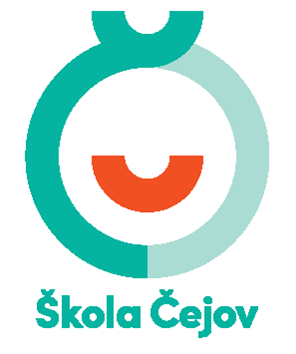 1.	Obecná ustanoveníSměrnice je vydána na základě ustanovení zákona č. 561/2004 Sb., o předškolním, základním středním, vyšším odborném a jiném vzdělávání (školský zákon), v platném znění.2.	Působnost a zásady směrniceTato směrnice upravuje podmínky pro stanovení úplaty za zájmové vzdělávání a její snížení či prominutí.3.	Přihlašování a odhlašování do školní družiny a zájmových kroužkůa)	Ve školní družině je určena ředitelem školy vedoucí vychovatelka, jako vedoucí pracovník, který řídí a kontroluje práci podřízených zaměstnanců. Zajišťuje přihlašování a odhlašování žáků, organizaci platby úplaty, předávání informací rodičům, vyřizování námětů a stížností.b)	Přihlašování a odhlašování žáků ze ŠD je prováděno na základě písemných žádostí rodičů žáka. O přijetí účastníka k činnosti družiny ve formě pravidelné výchovné, vzdělávací a zájmovou činnosti, táborové činnosti a další podobné činností spojenou s pobytem mimo školu se rozhoduje na základě písemné přihlášky. Součástí přihlášky k pravidelné výchovné, vzdělávací a zájmové činností je písemné sdělení zákonných zástupců účastníka o rozsahu docházky a způsobu odchodu účastníka z družiny.c)	Zájmové kroužky probíhají pod školní družinou od října do května, účastník těchto kroužků se přihlásí do ŠD podle písm. b).d)	O zařazení dětí do školní družiny rozhoduje ředitel školy.4.	Stanovení výše úplaty ve školní družiněa)	Výše úplaty nesmí překročit 120 % průměrných skutečných neinvestičních výdajů na účastníka v uplynulém kalendářním roce ve stejné nebo obdobné činnosti. Do skutečných neinvestičních výdajů se nezahrnují výdaje na platy, náhrady platů, nebo mzdy a náhrady mezd, na odměny za pracovní pohotovost, odměny za práci vykonávanou za základě dohod o pracích konaných mimo pracovní poměr a odstupné, na úhradu pojistného na sociální zabezpečení a příspěvku na státní politiku zaměstnanosti a na úhradu pojistného na všeobecné zdravotní pojištění, na příděly do fondu kulturních a sociálních potřeb a ostatní náklady vyplývající z pracovněprávních vztahů, na nezbytné zvýšení nákladů spojených s výukou dětí, žáků a studentů zdravotně postižených, na učební pomůcky a rovněž výdajů na další vzdělávání pedagogických pracovníků, na činnosti, které přímo souvisejí s rozvojem škol a kvalitou vzdělávání, poskytované ze státního rozpočtu.b)	Úplata za ŠD zahrnuje účast v zájmových kroužcích bez ohledu na počet kroužků, které dítě navštěvuje. c)	Výši úplaty může ředitel snížit nebo od úplaty osvobodit, jestliže:-	účastník nebo jeho zákonný zástupce je příjemcem opakujících se dávek pomoci v hmotné nouzi podle zákona o pomoci v hmotné nouzi,-	účastníkovi nebo jeho zákonnému zástupci náleží zvýšení příspěvku na péči podle zákona o sociálních službách, nebo-	účastník svěřený do pěstounské péče má nárok na příspěvek na úhradu potřeb dítěte podle zákona o státní sociální podpořea tuto skutečnost prokáže ředitelce.5.	Podmínky úplatya)	Úplata za příslušný kalendářní měsíc je splatná do patnáctého dne následujícího kalendářního měsíce a je vybírána od zákonného zástupce žáka formou dvou záloh, a to takto:záloha do 30. září příslušného kalendářního roku, tj. záloha za období září - ledenzáloha do 28. února následujícího roku, tj. za období únor – červenb)	Částka je hrazena na účet školy č. 2601392264/2010, pod přiděleným variabilním a specifickým symbolem (lísteček s přesnými údaji obdrží zákonný zástupce s dostatečným předstihem); jen výjimečně lze platit hotově v pokladně školy (v případě, že rodiče nedisponují účtem, nebo mají jiný technický problém).c)	Pokud za dítě není úplata uhrazena, vedoucí vychovatelka školní družiny o tom uvědomí ředitele školy nejpozději do jednoho měsíce. Ředitel školy může rozhodnout o případném vyloučení žáka ze školní družiny.d)	Jestliže -	zákonný zástupce dítěte pobírá opakující se dávku pomoci v hmotné nouzi, -	zákonný zástupce nezaopatřeného dítěte, kterému (dítěti) náleží zvýšení příspěvku na péči,-	rodič, kterému náleží zvýšení příspěvku na péči z důvodu péče o nezaopatřené dítě,-	fyzická osoba, která o dítě osobně pečuje a z důvodu péče o toto dítě pobírá dávky pěstounské péčea tuto skutečnost prokáže řediteli školy, přede dnem splatnosti úplaty podá řediteli školy žádost o osvobození od úplaty za příslušný kalendářní měsíc, nenastane splatnost úplaty dříve než dnem uvedeným v rozhodnutí ředitele školy o prominutí nebo snížení úplaty.e)	vrácení úplaty Pokud je v kalendářním měsíci omezen nebo přerušen provoz družiny po dobu delší než 5 dnů, úplata se účastníkovi poměrně sníží.Při přerušení provozu zájmového zařízení po dobu delší než 5 dnů, škola vrátí úplatu zákonnému zástupci po uzavření jednoho z následujících dvou účtovacích období (31. 12. a 30. 6.)6.	Závěrečná ustanovenía)	Kontrolou provádění této směrnice je pověřena vedoucí vychovatelka školní družiny.b)	Směrnice nabývá účinnosti dnem 1. 9. 2022 Bc. Martina Krejčí, Dis
vedoucí vychovatelka ČDStanovení výše úplaty za zájmové vzdělávání ve školní družině2022/2023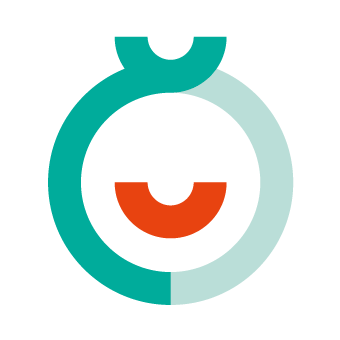 Podle § 123 Úplata za vzdělávání a školské služby č. 561/2004 Sb., o předškolním, základním, středním, vyšším odborném vzdělávání (školský zákon) a § 14 vyhlášky         č. 74/2005 Sb., o zájmovém vzdělávání stanovuji výši úplaty za zájmové vzdělávání ve školní družině pro období 1. 9. 2022 – 31. 8. 2023 školního roku 2022/2023ve výši 100 Kč / měsícMgr. Zuzana Žaloudková, MBA
ředitelka školyZákladní škola a Mateřská škola Čejov, okres PelhřimovZákladní škola a Mateřská škola Čejov, okres PelhřimovNázev dokumentu:VNITŘNÍ SMĚRNICE K ÚPLATĚ ZA ZÁJMOVÉ VZDĚLÁVÁNÍ VE ŠKOLNÍ DRUŽINĚČ. jednací:OR _ 9/2022Vypracovala:Bc. Martina Krejčí, DiS.Schválila:Mgr. Zuzana Žaloudková, MBAPedagogická rada projednala dne:26. 8. 2022Dokument nabývá platnosti dne:1.9.2022Dokument nabývá účinnosti dne:1.9.2022Změny v dokumentu jsou prováděny formou dodatku k tomuto dokumentu.Změny v dokumentu jsou prováděny formou dodatku k tomuto dokumentu.